Республика КрымБелогорский районЗуйский сельский совет44 сессия I созываРЕШЕНИЕ05 декабря 2017 год 		№ 431О внесении изменений в Положение о бюджетномпроцессе в муниципальном образовании Зуйскоесельское поселение Белогорского района Республики Крым,утвержденное решением 42-й сессии Зуйского сельского советаот 08.11.2017 г. № 422.В соответствии с Бюджетным кодексом Российской Федерации, Федеральным законом от 06 октября 2003 г. № 131-ФЗ «Об общих принципах организации местного самоуправления в Российской Федерации», Уставом муниципального образования Зуйское сельское поселение Белогорского района Республики Крым, Зуйский сельский совет РЕШИЛ:1. Внести изменения в Положение о бюджетном процессе в муниципальном образовании Зуйское сельское поселение Белогорского района Республики Крым, утвержденное решением 42-й сессии Зуйского сельского совета от 08.11.2017 г. № 422 (далее – Положение):1.1. В пункте 4 статьи 20 Положения слова «В двухнедельный срок» заменить на слова «В срок не позднее 20 календарных дней».2. Настоящее Решение подлежит официальному обнародованию на официальном Портале Правительства Республики Крым на странице Белогорского муниципального района belogorskiy.rk.gov.ru в разделе – Муниципальные образования района, подраздел Зуйское сельское поселение, на официальном сайте Зуйского сельского поселения «Зуйское.рф», а также на информационном стенде Зуйского сельского совета.3. Настоящее решение вступает в силу с момента обнародования.Председатель Зуйского сельского совета-Глава администрации Зуйского сельского поселения			А.А.Лахин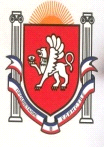 